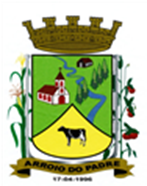 ESTADO DO RIO GRANDE DO SULMUNICÍPIO DE ARROIO DO PADREGABINETE DO PREFEITOMensagem 13/2018ACâmara Municipal de VereadoresSenhor PresidenteSenhores VereadoresMais uma vez me dirijo a este Legislativo, nesta oportunidade, para encaminhar-lhes o projeto de lei 13/2018.	O projeto de lei 13/2018, tem como objetivo incluir novas ações (projetos/atividades) no anexo I – Programas, da Lei Municipal N° 1.894, de 11 de outubro de 2017, que dispõe sobre as diretrizes orçamentárias para o presente exercício.	As ações a serem incluídas são as seguintes: aquisição de um veículo com vinculo a Secretária da Administração, Planejamento, Finanças, Gestão e Tributos, também para uso em outros setores da administração municipal, aquisição e instalação de prateleiras de madeiras, reforma e pintura do prédio da Unidade Básica de Saúde, construção de abrigo de máquinas e equipamentos do município e por fim a melhoria do serviço de iluminação pública e reforma e melhorias na escola de educação infantil.	São sem nenhuma dúvida, ações importantes e por esta razão conto com o apoio dos Senhores para que com brevidade o município possa contar com a aprovação do proposto.	Sendo o que se apresentava para o momento, com cumprimentos me despeço.	Atenciosamente.Arroio do Padre, 07 de fevereiro de 2018. Nelson MillechVice-Prefeito, no exercício do mandato de PrefeitoAo Sr.Dário VenzkePresidente da Câmara Municipal de VereadoresArroio do Padre/RSESTADO DO RIO GRANDE DO SULMUNICÍPIO DE ARROIO DO PADREGABINETE DO PREFEITOPROJETO DE LEI Nº 13, DE 07 DE FEVEREIRO DE 2018.Dispõe sobre a inclusão de novas ações no anexo I – Programas, da Lei Municipal N° 1.894, de 11 de outubro de 2017, Lei de Diretrizes Orçamentárias de 2018.Art. 1° Ficam criados as novas ações no anexo I – Programas, da Lei Municipal N° 1.894, de 11 de outubro de 2017, que dispõe sobre as Diretrizes Orçamentárias para o exercício de 2018, com sua denominação e respectivo valor, conforme o anexo I desta Lei.Art. 2° Servirão de cobertura para as despesas decorrentes das novas ações, recursos financeiros provenientes do seguinte órgão e fontes de recursos:Aquisição de Um Veículo – Secretária Administração:I- Recursos do Município: R$ 60.000,00 (sessenta mil reais)Fonte de Recurso: 0001 - LivreReforma e Melhorias na Escola de Educação Infantil:I – Recursos do Município de Arroio do Padre no valor de R$ 10.000,00 (dez mil reais)Fonte de Recurso: 0020 - MDEReforma e Pintura da UBS:I – Recursos do Município de Arroio do Padre no valor de R$ 70.000,00 (setenta mil reais)Fonte de Recurso: 0040 – ASPSII – Recursos do Município de Arroio do Padre no valor de R$ 30.000,00 (trinta mil reais)Fonte de Recurso: 4521 – Piso de Atenção Básica Variável – PMAQ Construção de Abrigo Para Implementos Agrícolas:I – Recursos do Município de Arroio do Padre no valor de R$ 40.000,00 (quarenta mil reais)Fonte de Recurso: 0001 – Livre.Melhorias na Iluminação Pública:I – Recursos do Município de Arroio do Padre no valor de R$ 80.000,00 (oitenta mil reais)Fonte de Recurso: 0001 – Livre.Art. 3° Esta Lei entra em vigor na data de sua publicaçãoArroio do Padre, 07 de fevereiro de 2018. Visto técnico:Loutar PriebSecretário de Administração, Planejamento,                     Finanças, Gestão e Tributos                                                 Nelson MillechVice-Prefeito, no exercício do mandato de PrefeitoANEXO I – PROJETO DE LEI 13/2018PROGRAMA:0301 - Gestão Tributária, Administrativa e Planejamento0301 - Gestão Tributária, Administrativa e Planejamento0301 - Gestão Tributária, Administrativa e PlanejamentoOBJETIVO:Controlar a gestão orçamentária e financeira do Município em conformidade com os princípios constitucionais, tendo em vista a satisfação do interesse público; Atender as imposições legais e a crescente necessidade de planejar e controlar os recursos públicos do Município alocando pessoal e serviços para seu funcionamento; Realizar ações objetivando o aumento da receita de tributos municipais.Controlar a gestão orçamentária e financeira do Município em conformidade com os princípios constitucionais, tendo em vista a satisfação do interesse público; Atender as imposições legais e a crescente necessidade de planejar e controlar os recursos públicos do Município alocando pessoal e serviços para seu funcionamento; Realizar ações objetivando o aumento da receita de tributos municipais.Controlar a gestão orçamentária e financeira do Município em conformidade com os princípios constitucionais, tendo em vista a satisfação do interesse público; Atender as imposições legais e a crescente necessidade de planejar e controlar os recursos públicos do Município alocando pessoal e serviços para seu funcionamento; Realizar ações objetivando o aumento da receita de tributos municipais.Controlar a gestão orçamentária e financeira do Município em conformidade com os princípios constitucionais, tendo em vista a satisfação do interesse público; Atender as imposições legais e a crescente necessidade de planejar e controlar os recursos públicos do Município alocando pessoal e serviços para seu funcionamento; Realizar ações objetivando o aumento da receita de tributos municipais.TIPO (*)AçãoUnidade de Medida2018ProdutoP1.304 - Aquisição de VeículoUnid.Meta Física1Veículo AdquiridoValorR$ 60.000PROGRAMA:0402 - Manutenção e Desenvolvimento do Ensino Infantil0402 - Manutenção e Desenvolvimento do Ensino Infantil0402 - Manutenção e Desenvolvimento do Ensino Infantil0402 - Manutenção e Desenvolvimento do Ensino InfantilOBJETIVO:Criar as condições imprescindíveis para garantir um ensino infantil de qualidade; Viabilizar o atendimento de crianças de 0 a 5 anos; Garantir atendimento educacional aos alunos portadores de necessidades educativas especiais;  Garantir condições físicas e de segurança na escola de educação infantil; Garantir aos educandos o oferecimento de merenda escolar de qualidade; Assegurar a frequência dos educandos à escola, mediante a garantia de condições de acesso a estabelecimentos escolares através de meios de transporte adequados; Assegurar equipamentos e material didático- pedagógico; Melhorar a gestão dos recursos humanos; Qualificar a gestão do sistema Municipal de educação.Criar as condições imprescindíveis para garantir um ensino infantil de qualidade; Viabilizar o atendimento de crianças de 0 a 5 anos; Garantir atendimento educacional aos alunos portadores de necessidades educativas especiais;  Garantir condições físicas e de segurança na escola de educação infantil; Garantir aos educandos o oferecimento de merenda escolar de qualidade; Assegurar a frequência dos educandos à escola, mediante a garantia de condições de acesso a estabelecimentos escolares através de meios de transporte adequados; Assegurar equipamentos e material didático- pedagógico; Melhorar a gestão dos recursos humanos; Qualificar a gestão do sistema Municipal de educação.Criar as condições imprescindíveis para garantir um ensino infantil de qualidade; Viabilizar o atendimento de crianças de 0 a 5 anos; Garantir atendimento educacional aos alunos portadores de necessidades educativas especiais;  Garantir condições físicas e de segurança na escola de educação infantil; Garantir aos educandos o oferecimento de merenda escolar de qualidade; Assegurar a frequência dos educandos à escola, mediante a garantia de condições de acesso a estabelecimentos escolares através de meios de transporte adequados; Assegurar equipamentos e material didático- pedagógico; Melhorar a gestão dos recursos humanos; Qualificar a gestão do sistema Municipal de educação.Criar as condições imprescindíveis para garantir um ensino infantil de qualidade; Viabilizar o atendimento de crianças de 0 a 5 anos; Garantir atendimento educacional aos alunos portadores de necessidades educativas especiais;  Garantir condições físicas e de segurança na escola de educação infantil; Garantir aos educandos o oferecimento de merenda escolar de qualidade; Assegurar a frequência dos educandos à escola, mediante a garantia de condições de acesso a estabelecimentos escolares através de meios de transporte adequados; Assegurar equipamentos e material didático- pedagógico; Melhorar a gestão dos recursos humanos; Qualificar a gestão do sistema Municipal de educação.TIPO (*)AçãoUnidade de MedidaTIPO (*)Unidade de Medida2018TIPO (*)ProdutoUnidade de MedidaP1.424 - Reforma e Melhorias na Escola de Educação InfantilUnid.Meta Física1PEscola reformadaUnid.ValorR$ 10.000PROGRAMA:0502 - Atenção à Saúde0502 - Atenção à Saúde0502 - Atenção à Saúde0502 - Atenção à SaúdeOBJETIVO:Garantir ações de atenção à saúde da população, direcionadas à criança e ao adolescente, à mulher, ao adulto e ao idoso; Manter o atendimento da população através do programa estratégia saúde da família; Desenvolver projetos e implementar atividades na área de promoção, proteção, controle, acompanhamento e recuperação da saúde; Priorizar a saúde da população em situação de maior vulnerabilidade.Garantir ações de atenção à saúde da população, direcionadas à criança e ao adolescente, à mulher, ao adulto e ao idoso; Manter o atendimento da população através do programa estratégia saúde da família; Desenvolver projetos e implementar atividades na área de promoção, proteção, controle, acompanhamento e recuperação da saúde; Priorizar a saúde da população em situação de maior vulnerabilidade.Garantir ações de atenção à saúde da população, direcionadas à criança e ao adolescente, à mulher, ao adulto e ao idoso; Manter o atendimento da população através do programa estratégia saúde da família; Desenvolver projetos e implementar atividades na área de promoção, proteção, controle, acompanhamento e recuperação da saúde; Priorizar a saúde da população em situação de maior vulnerabilidade.Garantir ações de atenção à saúde da população, direcionadas à criança e ao adolescente, à mulher, ao adulto e ao idoso; Manter o atendimento da população através do programa estratégia saúde da família; Desenvolver projetos e implementar atividades na área de promoção, proteção, controle, acompanhamento e recuperação da saúde; Priorizar a saúde da população em situação de maior vulnerabilidade.TIPO (*)AçãoUnidade de MedidaTIPO (*)Unidade de Medida2018TIPO (*)ProdutoUnidade de MedidaP1.526 - Reforma e Pintura da UBSUnid.Meta Física1PUBS reformada e pintadaUnid.ValorR$ 100.000PROGRAMA:0602 - Fortalecendo a Agricultura FamiliarOBJETIVO:Proporcionar a sustentabilidade e desenvolvimento da agricultura familiar, visando o bem estar das famílias rurais, evitando assim o êxodo rural; Manter as atividades da patrulha agrícola proporcionado bom atendimento aos agricultores visando melhorar as condições de preparo das lavouras e o aumento da produção; Promover ações que visem o desenvolvimento dos agricultores familiares, tais como, incentivo agrícola mediante apuração de vendas no talão de produtor, programa troca-troca de sementes, palestras, participação em feiras agrícolas, etc.; Qualificar os produtos de origem animal e vegetal e as condições de comercialização das safras por meio de prestação de serviços de assistência técnica aos produtores rurais; Manter os serviços de inspeção municipal visando o atendimento das demandas municipais.Proporcionar a sustentabilidade e desenvolvimento da agricultura familiar, visando o bem estar das famílias rurais, evitando assim o êxodo rural; Manter as atividades da patrulha agrícola proporcionado bom atendimento aos agricultores visando melhorar as condições de preparo das lavouras e o aumento da produção; Promover ações que visem o desenvolvimento dos agricultores familiares, tais como, incentivo agrícola mediante apuração de vendas no talão de produtor, programa troca-troca de sementes, palestras, participação em feiras agrícolas, etc.; Qualificar os produtos de origem animal e vegetal e as condições de comercialização das safras por meio de prestação de serviços de assistência técnica aos produtores rurais; Manter os serviços de inspeção municipal visando o atendimento das demandas municipais.Proporcionar a sustentabilidade e desenvolvimento da agricultura familiar, visando o bem estar das famílias rurais, evitando assim o êxodo rural; Manter as atividades da patrulha agrícola proporcionado bom atendimento aos agricultores visando melhorar as condições de preparo das lavouras e o aumento da produção; Promover ações que visem o desenvolvimento dos agricultores familiares, tais como, incentivo agrícola mediante apuração de vendas no talão de produtor, programa troca-troca de sementes, palestras, participação em feiras agrícolas, etc.; Qualificar os produtos de origem animal e vegetal e as condições de comercialização das safras por meio de prestação de serviços de assistência técnica aos produtores rurais; Manter os serviços de inspeção municipal visando o atendimento das demandas municipais.Proporcionar a sustentabilidade e desenvolvimento da agricultura familiar, visando o bem estar das famílias rurais, evitando assim o êxodo rural; Manter as atividades da patrulha agrícola proporcionado bom atendimento aos agricultores visando melhorar as condições de preparo das lavouras e o aumento da produção; Promover ações que visem o desenvolvimento dos agricultores familiares, tais como, incentivo agrícola mediante apuração de vendas no talão de produtor, programa troca-troca de sementes, palestras, participação em feiras agrícolas, etc.; Qualificar os produtos de origem animal e vegetal e as condições de comercialização das safras por meio de prestação de serviços de assistência técnica aos produtores rurais; Manter os serviços de inspeção municipal visando o atendimento das demandas municipais.TIPO (*)AçãoUnidade de Medida2018ProdutoP1.617 - Construção de Abrigo Para Implementos AgrícolasUnid.Meta Física1PAbrigo construídoUnid.ValorR$ 40.000,00PROGRAMA:0704 - Serviços Públicos Essenciais0704 - Serviços Públicos Essenciais0704 - Serviços Públicos Essenciais0704 - Serviços Públicos EssenciaisOBJETIVO:Melhorar a iluminação pública, o tráfego e segurança dos munícipes. Melhorar a eficiência do consumo de energia elétrica e combater o desperdício, mediante a execução de projetos de melhorias das redes de iluminação pública. Proporcionar um sistema de abastecimento de água adequado a população, otimizando o manejo dos recursos hídricos, e ampliando sua distribuição e captação; Fomentar a criação de estruturas que atendam a execução e a prestação de serviços públicos; Melhorar a qualidade dos Serviços Prestados; Atender as exigências ambientais quanto a coleta, manejo e destinação final de resíduos sólidos.Melhorar a iluminação pública, o tráfego e segurança dos munícipes. Melhorar a eficiência do consumo de energia elétrica e combater o desperdício, mediante a execução de projetos de melhorias das redes de iluminação pública. Proporcionar um sistema de abastecimento de água adequado a população, otimizando o manejo dos recursos hídricos, e ampliando sua distribuição e captação; Fomentar a criação de estruturas que atendam a execução e a prestação de serviços públicos; Melhorar a qualidade dos Serviços Prestados; Atender as exigências ambientais quanto a coleta, manejo e destinação final de resíduos sólidos.Melhorar a iluminação pública, o tráfego e segurança dos munícipes. Melhorar a eficiência do consumo de energia elétrica e combater o desperdício, mediante a execução de projetos de melhorias das redes de iluminação pública. Proporcionar um sistema de abastecimento de água adequado a população, otimizando o manejo dos recursos hídricos, e ampliando sua distribuição e captação; Fomentar a criação de estruturas que atendam a execução e a prestação de serviços públicos; Melhorar a qualidade dos Serviços Prestados; Atender as exigências ambientais quanto a coleta, manejo e destinação final de resíduos sólidos.Melhorar a iluminação pública, o tráfego e segurança dos munícipes. Melhorar a eficiência do consumo de energia elétrica e combater o desperdício, mediante a execução de projetos de melhorias das redes de iluminação pública. Proporcionar um sistema de abastecimento de água adequado a população, otimizando o manejo dos recursos hídricos, e ampliando sua distribuição e captação; Fomentar a criação de estruturas que atendam a execução e a prestação de serviços públicos; Melhorar a qualidade dos Serviços Prestados; Atender as exigências ambientais quanto a coleta, manejo e destinação final de resíduos sólidos.TIPO (*)AçãoUnidade de MedidaTIPO (*)Unidade de Medida2018TIPO (*)ProdutoUnidade de MedidaP1.718 - Melhorias na Iluminação PúblicaUnid.Meta Física350PLâmpadas substituídas / InstaladasUnid.ValorR$ 80.000